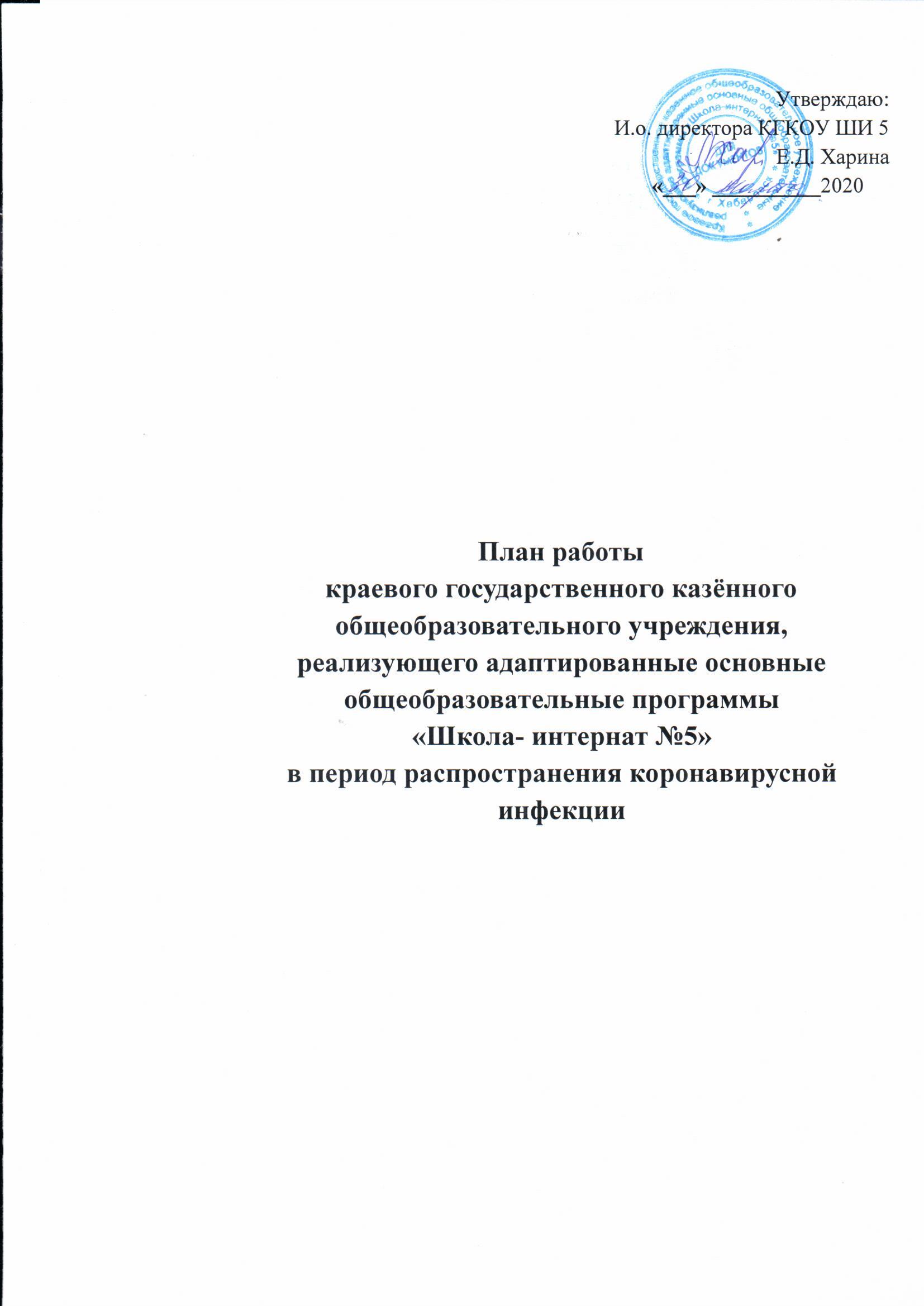 Утверждаю:И.о. директора КГКОУ ШИ 5Е.Д. Харина                                                                               «___» __________2020План работы краевого государственного казённого общеобразовательного учреждения,реализующего адаптированные основные общеобразовательные программы«Школа- интернат №5» в период распространения коронавирусной инфекцииОрганизационно-управленческая деятельностьИнструктивно-методическая работаПлан работы медицинского блокаОрганизация питанияПлан работы Службы сопровожденияПлан работы социального педагога№ п.п.Мероприятие СрокиОтветственные1.Разработка новых  и внесение изменений в существующие локальные акты ОО, регламентирующие деятельность  в период распространения коронавирусной инфекции.До  07.04.2020Администрация ОО2.Внесение изменений:- расписание уроков;- календарный план работы школы;- календарные планы по предметам;-планы воспитательной работы.До  07.04.2020Администрация ООПедагоги ОО3. Проведение анализаготовности обучающихся к электронному обучению и использованию дистанционных образовательных технологий. До  03.04.2020Администрация ООПедагоги ОО4.Обновление информации на сайте ОО.Постоянно Администрация ОО5.Проведение инструктивно-оперативного совещания по вопросам организации учебно-воспитательной работы в период распространения коронавирусной инфекции.  06.04.2020Администрация ОО6.Выявление и учет детей, требующих социально-материальной поддержки, детей из многодетных семей, неполных семей. Оказание им помощи.Постоянно Администрация ООПедагоги ОО7.Мониторинг организации обучения в форме ДОТ.ЕжедневноАдминистрация ООПедагоги ОО№ п.п.Мероприятие СрокиОтветственныеРабота с кадрамиРабота с кадрамиРабота с кадрамиРабота с кадрами1Распределение обязанностей в работе по созданию безопасных условий труда в период распространения коронавирусной инфекции.До  06.04.2020Администрация ОО2Проведение инструктажей персонала школы.До  07.04.2020Администрация ООРабота с обучающимисяРабота с обучающимисяРабота с обучающимисяРабота с обучающимися1Проведение инструктажей при организации учебных занятий в форме дистанционного обучения.До  09.04.2020Классные руководители2Проведение тематических инструктажей в 1 – 9 классах: -  по правилам пожарной безопасности;-  по правилам электробезопасности;-   по правилам поведения в экстремальных ситуациях;-   по правилам поведения в ЧС.До  13.04.2020Классные руководители                                          3. Работа с родителями                                          3. Работа с родителями                                          3. Работа с родителями                                          3. Работа с родителями1Консультации для родителей по вопросам обеспечения безопасности школьников в по темам:-   соблюдение правил пожарной безопасности;-  правила поведения в экстремальных ситуациях;До  13.04.2020Классные руководители№ п.п.Мероприятие СрокиОтветственные1.Работа с нормативной документацией по ситуации вокруг коронавирусной инфекции: временные методические рекомендации «Профилактика, диагностика и лечение новой коронавирусной инфекции (2019-nCoV)» версия 4 от 27.03.2020г.До 07.04.2020И.О. директора Харина Е.Д.Врач Сизикова Е.И.2Предоставление отчетности в Министерство образования и науки Хабаровского края  по наличию в учреждении средств индивидуальной защиты и дезинфекции.ЕжедневноВрач Сизикова Е.И.3Контроль здоровья сотрудников школы-интерната: термометрия бесконтактным термометром на входе в помещение с отметкой в журнале здоровья.ЕжедневноВрач Сизикова Е.И.4Приготовление рабочего хлорсодержащего дезинфицирующего раствора для уборки помещений школы-интерната.ЕжедневноВрач Сизикова Е.И.5Контроль сан.эпид режима в помещениях школы-интерната: уборка классов, рекреаций, коридоров, санузлов с использованием хлорсодержащих дезинфицирующих средств («Жавельон» таб.), проветривание.ЕжедневноВрач Сизикова Е.И.6Санитарно-просветительная работа по предупреждению заболеваний респираторными вирусными инфекциями, в т.ч. коронавирусной инфекцией: листовки на стенд, устные беседы.Постоянно Врач Сизикова Е.И.№ п.п.Мероприятие СрокиОтветственные1.Проведение   организационного  совещания  по вопросу организации формирования и выдачи сухих пайков обучающимся ОО.30.03.2020Администрация ОО2Назначение ответственных за организацию формирования и выдачи сухих пайков обучающимся ОО.30.03.2020Администрация ОО3Издание  приказов по  ОО об  организации  формирования и выдачи сухих пайков обучающимся ОО.30.03.2020Администрация ОО4Утверждение режима  выдачи сухих пайков обучающимся ОО.30.03.2020Администрация ОО№ п.п.Мероприятие СрокиСрокиОтветственные1.Организационно - методическая работа1.Организационно - методическая работа1.Организационно - методическая работа1.Организационно - методическая работа1.Организационно - методическая работа1Составление плана работы ППСС  на  4 четверть.Составление плана работы ППСС  на  4 четверть.До 07.04.2020Специалисты службы сопровождения2Составление и обсуждение плана профориентационной работы на учебный годСоставление и обсуждение плана профориентационной работы на учебный годДо 07.04.2020Специалисты службы сопровождения3Составление расписания занятий узких специалистов  Составление расписания занятий узких специалистов  До 07.04.2020Узкие специалисты4Составление плана работы с педагогами по профилактике профвыгороания. Составление плана работы с педагогами по профилактике профвыгороания. СентябрьРуководитель ППССПедагоги-психологи2. Коррекционная и развивающая работа2. Коррекционная и развивающая работа2. Коррекционная и развивающая работа2. Коррекционная и развивающая работа2. Коррекционная и развивающая работа1Реализация психокоррекционных образовательных программ.Реализация психокоррекционных образовательных программ.В течение четвертиСпециалисты службы сопровождения2Проведение коррекционно -  развивающих занятий.Проведение коррекционно -  развивающих занятий.В течение четвертиСпециалисты службы сопровождения3. Профилактическая и просветительская работа3. Профилактическая и просветительская работа3. Профилактическая и просветительская работа3. Профилактическая и просветительская работа3. Профилактическая и просветительская работа1Просвещение родителей, педагогического коллектива по вопросам профилактики суицидального поведения несовершеннолетнихПросвещение родителей, педагогического коллектива по вопросам профилактики суицидального поведения несовершеннолетнихВ течение четвертиСпециалисты службы сопровождения2Мероприятия по профилактике безопасного пребывания несовершеннолетних в интернет-пространствеМероприятия по профилактике безопасного пребывания несовершеннолетних в интернет-пространствеВ течение четвертиСпециалисты службы сопровождения4.  Консультирование4.  Консультирование4.  Консультирование4.  Консультирование4.  Консультирование1Индивидуальное и групповое консультирование участников образовательного процесса по психолого-педагогическим и социальным проблемам. Индивидуальное и групповое консультирование участников образовательного процесса по психолого-педагогическим и социальным проблемам. В течение четвертиСпециалисты службы сопровождения2Групповые и индивидуальные консультации по вопросам выбора профессии- для родителей обучающихся  9  классов-  для обучающихся  9  классовГрупповые и индивидуальные консультации по вопросам выбора профессии- для родителей обучающихся  9  классов-  для обучающихся  9  классовВ течение четвертиРуководитель ППССПедагоги-психологиСоциальный педагог№ п.п.Мероприятие СрокиОтветственные1Корректировка банка данных детей стоящих на всех видах учета.До 06.04.2020Социальный педагогКлассные руководители2Работа по запросам администрации, ОДН, КНД и ЗП.Постоянно Социальный педагог3Взаимодействие со специалистами социальных служб для принятия мер по социальной защите обучающихся.ПостоянноСоциальный педагог4Осуществление четкого контроля за соблюдением режима самоизоляции учащимися «группы риска» и учащимися, состоящими на ВШУ.ПостоянноСоциальный педагогКлассные руководители5Проведение индивидуальных бесед с родителями:-об обязанностях по воспитанию и содержанию детей,-о взаимоотношениях в семье,-о бытовых условиях и их роли в воспитании и обучении.По необходимостиСоциальный педагогКлассные руководители6Совместная деятельность с классными руководителями с детьми «группы риска» и «трудными» детьми.ПостоянноСоциальный педагогКлассные руководители